 
Schwere akute COVID-19 Infektion (SARI)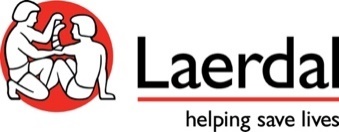 TitelIPC: Schwere akute COVID-19 Infektion (SARI)UnteritelAtemwegsmanagement und TriageVeröffentlicht vonLaerdal MedicalÜbersetzt durchTorsten SeipelÜberblickSimulations TypeMit SimulatorSimulations Zeit25 minDebriefing Zeit30-40 minLevelFortgeschrittenPatientErwachseZielgruppeNotaufnahme / FieberambulanzZusammenfassungAnkunft eines 71jährigen Patienten mit Verdacht auf Covid-19. Der Patient klagt über hohes Fieber, Husten, Brustschmerzen und Atemproblemen. Vor neun Tagen hatte er Kontakt zu seinem Sohn, der kürzlich positiv auf Covid-19 getestet wurde. Der Patient hat einen Diab. mel. TypII und eine chronische Nierenerkrankung.Von den Teilnehmern wird erwartet Material bereitzustellen, Infektionsschutzkleidung anzuziehen, den Patienten zu untersuchen, Sauerstoff zu verabreichen, eine BGA abzunehmen und ein Röntgen- Thorax anzufordern. Anschließend sollen sie die weitere Behandlung festlegen (ICU oder intermediate Care), den Patienten aufklären, effektiv mit dem interprofessionellen Team kommunizieren und alles benötigte Material fachgerecht entsorgen / aufbereiten. LernzieleSchnelles Erkennen wahrscheinlicher InfektionnspatientenSauerstoffgabe startenBeachten der HygienemaßnahmenZusammenarbeit mit zuständigen Stellen (z.B. Gesundheitsamt) Untersuchung eines Patienten mit möglicher, akuter AtemwegsinfektionUnterscheiden zwischen schwerer und akuter AtemwegsinfektionProbengewinnung (Rachenabstrich)Triage Patientengeschichte erhebenPatient zur Heimquarantäne anweisenSicheren Patiententransfer anweisen und koordinierenEntsorgen der PSAInformation für LehrteamLiteraturInfection prevention and control during health care whennovel coronavirus (nCoV) infection is suspected. Interim Guidance, World Health Organization 25 January 2020, WHO/2019-nCoV/IPC/v2020.2Szenario BildNicht verfügbarSzenario VideoNicht verfügbarHintergrundDieses Szenario behandelt die Vorbereitung, Identifikation, Behandlung und Triage von Patienten mit einer kritischen, akuten respiratorische Infektion (SARI) verursacht durch COVID-19. Das Szenario ist für Training und Evaluation von Personal in Notaufnahmen und Fieberambulanzen entwickelt. VorbereitungUmgebungNotaufnahme / FieberambulanzTeilnehmer2-4 Mitarbeiter (Pflege /Ärzte /Unterstützer)MaterialSpO2 MessungStethoskopRR- ManschetteECGThermometerIV-ZugangO2 Versorgung (Nasensonde, Verlängerung O2 Maske, Beatmungsbeutel)NaClUnverselle Infektionsschutzausrüstung (Anzug / Schürze, Überschuhe, Handschuhe, Brille, etc.)Material für AbstrichRöntgengerätHanddesinfektionsmittel (Spender)Masken (FFP2 oder FFP3)PatientenkleidungLocale Checkliste / SPOsAufbau und VorbereitungSimulator mit z.B. Trainingsanzug bekleidenLiegend im KlinikbettSchwitzen simulieren (z.B. mit Airway Lubricant; 1 Hub auf Stirn gebenSchauspielerinformation“Helfer” in kompletter Infektionsschutzausrüstung, schiebt den Patient auf Anweisung des Instruktors in das Untersuchuingszimmer“Helfer” als Mitarbeiter der Radiologie in kompletter Infektionsschutzausrüstung  mit mobile c-Bogen. Betritt den Raum ca. 2 min nachdem Röntgen angefordert wurde.“Helfer”, der den Patient auf Anweisung der Teilnehmer abholt und der angeordneten Weiterbehandlung zuführt. PatientenakteNAMögliche SimulatorenSimMan 3G Familie, SimMan ALS, ALS SimMan, Nursing Anne, Nursing Anne Simulator, Nursing Kelly, MegaCode Kelly advanced, Resusci Anne SimulatorSteuerungLLEAP, SimPadSimulation modeAutomatic modeSimulator bezogenes ZubehörPatient Monitor, C-Bogen, SpO2SimulationNotaufnahme / FieberambulanzZeit: xx:xx (unrelevant für Training)Ein 71-Jähriger Typ II-Diabetiker mit chronischem Nierenleiden hat sich selbst in der Notaufnahme /Ambulanz mit Fieber, trockenem Husten, Brustschmerzen und Atembeschwerden vorgestellt.Bitte ziehen Sie ihre Infektionsschutzausrüstung an und nehmen Sie den Patienten in ca. 5 Minuten in Empfang.Patienten BildNicht verfügbarPatientendatenName: Onathen, CorvinGender: MaleAlter: 71 JahreGewicht: 83 kgGröße: 175 cmAllergien: keine bekanntImpfstatus: komplett, inkl. jährlicher GrippeschutzimpfungVitalzeichenInitial •	EKG: Sinus m vereinzelten VES •	HF: 117/min •	AF: 22/min•	RR: 149/80 mmHg•	SpO2: 89%EtCO2: 31 mmHg•	Tzentral: 39 oCProgrammierte Veränderungen:Trend nach Sauerstoffgabe über 1½ min:EKG: Sinus OHNE VESHF: 112AF: 15RR: 140/80SpO2: 97%EtCO2: 38 mmHgTrend nach 2½ min OHNE Sauerstoffgabe über 2 min:HF: 124/min Sinus mit VESAF: 33/minRR: 120/85SpO2: 81%EtCO2: 29 mmHgPatientengeschichteDiabetes Typ 2, chronische Nierenerkrankung Erkältungssymptome vor drei Tagen mit Fieber, Halsschmerzen, Schnupfen und zunehmender Müdigkeit. Vor fünf Stunden die Information bekommen, dass sein Sohn, den er vor neun Tagen getroffen hat positiva auf Covid-19 getestet wurde.Social HistorySeit 11 Jahren Rentner, war Busfahrer, verheiratet, zwei erwachsene Kinder. 4-6 Zigaretten/ Tag. Alkoholabusus bis vor 10 Jahren, als er die Diagnose der Nierenerkrankung bekam. Seitdem trocken, Mitglied der Anonymen Alkoholiker.KlinikAtemnotSchmerzhafter, trockener Husten SchüttelfrostUnwohl und schlappDiagnosenNicht verfügbarArztbriefe / AnweisungenNicht verfügbarErwartete Handlungen Material bereitstellenEinkleiden mit SchutzausrüstungPatient identifizierenBefragung / Anamnese3-Kanal EKG ableitenMonitoring etablierenSauerstoffgabePateintengeschichte ermittelnSARI auf Grund vermuteter COVID-19- Infektion aussprechenIntensivbett vorbereiten lassenRöntgen-Thorax anfordernIV- Zugang legenInfusion startenAbstrich gewinnenBlutproben abnehmenBlutkultur abnehmenVernebeln von Medikamenten erwägen IV-Antibiose erwägen Entscheidung zur stationären Aufnahme Transfer zur ICU organisierenPatient über weitere Behandlung informierenPatient über Infektionsschutzmaßnahmen informieren Effective Kommunikation mit Team Genutztes Material sicher entsorgenAuskleiden SchutzausrüstungBeurteilungDieses Szenario beinhaltet ein Beurteilungs-Score. Der Score basiert auf allen Ereignissen, die über die Steuerung (LLEAP oder SimPad) vom Instruktor eingegeben werden und wird am Ende des Szenarios angezeigt.Der Score basiert auf folgenden Ereignissen:Hände waschen/ Handdesinfektion= 1Einkleiden mit Schutzkleidung = 1Equipment Check = 1Patientenidentifikation = 1Anamnese = 1Atmung beurteilen = 1Vitaldaten erheben = 1Sättigung messen = 1Lunge auskultieren = 1Team informieren wg. COVID-Verdacht = 1Vorsichtsmaßnahmen für andere Patienten starten = 1Sauerstoffgabe = 1IV- Zugang legen = 1Volumengabe starten = 1Vernebel in Betracht ziehen = 1IV Antibiose in Betracht ziehen = 1ICU informieren = 1Röntgen Thorax anfordern = 1Rachenabstrich durchführen = 1Venöse Blutprobe entnehmen = 1Proben labeln = 1Proben in Sicherheitsbeutel verpacken = 1Labor kontaktieren= 1Dokumentation = 1Patient stationär aufnehmen = 1Station informieren = 1Übergabe an Station = 1Transport vorbereiten = 1 Patient über weiteres Vorgehen aufklären = 1Patient über Infektionsschutzmaßnahmen informieren =1Effektive Kommunikation mit Team =1Genutztes Material sicher entsorgen =1Auskleiden Schutzausrüstung = 1Sicheres Entsorgen der Schutzausrüstung = 1Handdesinfektion = 1Total max score = 37InstruktorinformationInformation zum ScoringDieses Szenario besitzt ein ScoringSystem, mit dem einfache summative Tests durchgeführt werden können. Nach der Simulation wird der Score anhand der geloggten Ereignisse angegeben. Dazu ist es wicht, alle Ereignisse einzuloggen, wenn sie durch das Team durchgeführt werden.Information zum Loggen der PSASimulationen kümmern sich auch um das Verhalten von Teams. Wenn in dieser Simulation nur ein Teammitglied die Nutzung der PSA nicht richtig macht, sollten Ereignisse in Verbindung mit der PSA NICHT eingeloggt werden, da das Team seine Mitglieder korrigieren soll.DebriefingFragemöglichkeitenDie angeleiteten Fragen sind nach der gather-analyze-summarize (GAS) Methode erarbeitetInformationen sammelnWie war die Simulation für Sie?Beschrieben Sie das Szenario aus Ihrer PerspektiveWas sind die Hauptpunkte, die wir Ihrere Meinung nach besprechen sollen?AnalyseBeschrieben Sie die Hauptregeln zur Nutzung von PAS bei Patienten mit ARI. Wie haben Sie diese umgesetzt?Beschreiben Sie die charakteristischen Vitaldaten bei viralen Infekten des Respirationssystems. Wie stellte sich das in diesem Fall dar? Welche Symptome erfordern eine stationäre Aufnahme? Wie haben diese Symptome Ihre Entscheidung beeinflusst?Wie haben Sie spezielle Verfahren zum Umgang mit Patienten, die epidemisches oder pandemisches Risiko haben angewandt?Wann müssen Sie die Erhöhung von Vorsichtsmaßnahmen verbalisieren? Beschreiben Sie, wie Sie das hier getan haben.Welche Untersuchungen haben Sie durchgeführt? Wie haben Sie mit Team und Patient kommuniziert?Beschreiben Sie, wie Sie den Patienten aufgeklärt und geschult haben. Warum haben Sie so gehandelt?Wie haben sie interprofessionell kommuniziert? Wie haben Sie Hygiene und Infektionsschutzregeln beim Verlassen des Untersuchungsraumes umgesetzt?ZusammenfassungWas sind Ihre Schlüsselerkenntnisse aus diesem Training?Was werden Sie bei nächsten Mal in dieser, oder ähnlicher Situation, anders machen?Wie ist ihre “Take-home- message”?HintergrundMitarbeiter in Notaufnahmen / Fioeberambulanzen sollen potentielle Co0vid-19 Fälle schnell ud sicher erkennen. Sie sollen die nötigen (Sicherheits)maßnahmen wie Infektionsschutz, Weiterbehandlung und Patientenaufklärung zeilgerichtet durchführen. Der Umgang mit PSA / Infektionsschutzausrüstung ist bekannt, insbesondere• Handygiene• „richtiges” Verhalten bei Husten / Niesen• PSA An- und Ablegen• Vermeidung von Schnitt- und Stichverletzungen beim Umgang mit potentiell infektiösem Material• Sicherer und hygienisches korrekter Umgang mit eingesetztem Material• Raumhygiene /-desinfektion• Sicherer Umgang mit wiederverwendbaren Textilien• AbfallmanagementAußerdem sollen Überlegungen angestellt werden bezüglich - Heimquarantäne vs. stationäre Aufnahme- Behandlung von Akuten Respiratorischen Infekten vs. Schweren akuten Respiratorischen Infekten- Covid-19 vs. InfluenzaSzenario SettingsTraining DisziplienenFachgebieteAnatomischx  Atmung Assessment type (summative/formative)Free for public useYES